附件2：2024年寒假社会实践“公司调研与创建”实践调研专项立项书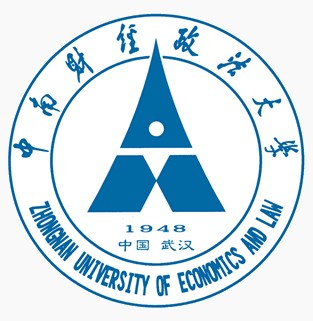 申报途径：                                 项目名称：                                 团队名称：                                 负 责 人：                                 联系电话：                                 指导老师：                                 共青团中南财经政法大学委员会二〇二三年十二月团队资料填  写  须  知一、本表仅适用于中南财经政法大学寒假社会实践校级项目撰写。二、“项目内容”部分可以根据本项目情况自行调整格式，也可增加其他附件内容，可加附页。三、格式要求：1.标题格式：一级标题“一、”，二级标题“（一）”，三级标题“1.”，字体均为黑体字，加粗，首行缩进两字符；其中，字号要求：一级标题小四号、二级标题和三级标题均为五号；四级标题“（1）”为五号宋体，不加粗，首行缩进两字符。2.正文格式：正文统一五号宋体；行距统一“1.5倍行距”。3.图表格式：表格的解释文字配在上面，图的解释文字配在下面；解释文字宋体五号加粗，格式是 “表/图1：名字”，图表和文字居中；表格中文字一般为是宋体五号，居中，表头加粗。4.其他格式：“摘要”、“关键字”、“参考资料”黑体，五号，加粗；“摘要”、“关键字”、“参考资料”内容楷体，五号，不加粗，首行缩进两字符。项目内容团队名称项目全称实践地点（具体到“某村”或最低一级行政区划）（具体到“某村”或最低一级行政区划）（具体到“某村”或最低一级行政区划）（具体到“某村”或最低一级行政区划）（具体到“某村”或最低一级行政区划）（具体到“某村”或最低一级行政区划）项目简介(200字以内）指导老师信息学院（部门）姓名姓名职称联系方式E-mail指导老师信息指导老师信息团队成员信息（队员总数原则上不超过6人）成员分配姓名院系班级学号联系方式身份证号团队成员信息（队员总数原则上不超过6人）队  长团队成员信息（队员总数原则上不超过6人）宣传员团队成员信息（队员总数原则上不超过6人）安全员团队成员信息（队员总数原则上不超过6人）其他成员团队成员信息（队员总数原则上不超过6人）其他成员团队成员信息（队员总数原则上不超过6人）其他成员指导老师意见签字：                                  年      月      日签字：                                  年      月      日签字：                                  年      月      日签字：                                  年      月      日签字：                                  年      月      日签字：                                  年      月      日学院团委（团总支）或指导部门意见签字（盖章）：                                     年      月      日签字（盖章）：                                     年      月      日签字（盖章）：                                     年      月      日签字（盖章）：                                     年      月      日签字（盖章）：                                     年      月      日签字（盖章）：                                     年      月      日一、项目主要内容（不超过9000字）具体内容包括但不限于：1.项目概述、摘要、关键词；2.项目背景（应包括活动背景、国内、外相关研究现状等）；3.项目方案设计（应包括调研对象、调研方法、调研思路、项目实施具体内容等）；4.项目可行性分析（应包括团队成员研究成果描述、项目实施的工作基础、实践地支持等）；5.项目创新特色概述；6.项目实施计划（应包括项目流程、人员分工、宣传计划、预期成果、风险应对方案等）；7.项目选题意义及实际应用价值；8.主要参考文献。(以上结构仅供参考，鼓励根据项目实际创新内容）二、预期成果（不少于500字）三、经费预算（总经费：xxx元）具体包括但不限于：1.调研、差旅费；2.组织活动和宣传材料的购置费等；3.图书资料购置、打印、复印、印刷等费用。